Dagplanning donderdag 4 juni 2020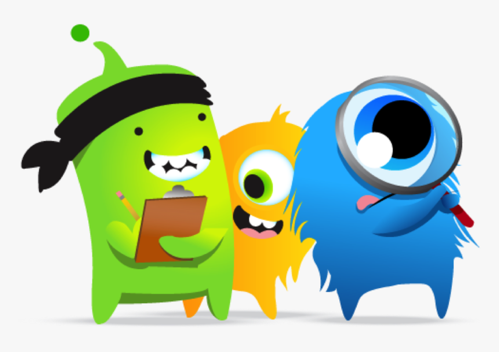 WiskundeSprong 11 les 132: kommagetallen tot op 0,001: herhaling Volg de les van je leerkracht via de computer om 10 uur.  Maak de opdrachten in je werkschrift D van Rekensprong Plus op     blz. 6 tot 8. Weet je iets niet meer? Bekijk dan de instructiefilmpjes op Bingel.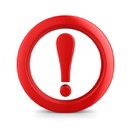 De driehoekjes mag je maken, maar het moet niet.Opdrachten gemaakt? Vraag aan mama of papa om er een foto van te maken of in te scannen. Dit moet vandaag naar ons doorgemaild wordenSpellingWerkwoordenblok  Bekijk de instructiefilmpjes op Bingel. Zo zal de leerstof nog even      opgefrist worden. Maak de volgende bladzijden in je werkwoordenblok: 	Blz. 37	Blz. 38Blz. 43 	Blz. 44	Blz. 45	Blz. 47Lees de opdrachten aandachtig, soms moet je meerdere    dingen tegelijk doen in één opdracht.BingelMaak de taken die klaarstaan op Bingel. Zo kan je de leerstof van vandaag nog extra inoefenen. Neem er wel een kladblad bij voor eventuele tussenstappen.LeeskwartierNeem een boekje/strip/krant/tijdschrift/… naar keuze en geniet van een kwartiertje lezen! Langer mag natuurlijk ook!!